Anlage 2Hinweis 1:Gefahrstoffe sind Chemikalien (Stoffe und Zubereitungen), die mit einem Gefahrensymbol gekennzeichnet sind bzw. gefährliche Stoffe freisetzen können.vgl. § 3 GefStoffVHinweis 2:Gefahrstoffe können auch Farben, Kleber, Verdünnungen, Reinigungs- und Desinfektionsmittel, Lötzinn, Glasuren sein.Hinweis 3:Für die Einstufung der Gefahrstoffe die GefStoffV beachten.Hinweis zur Nutzung von DEGINTU: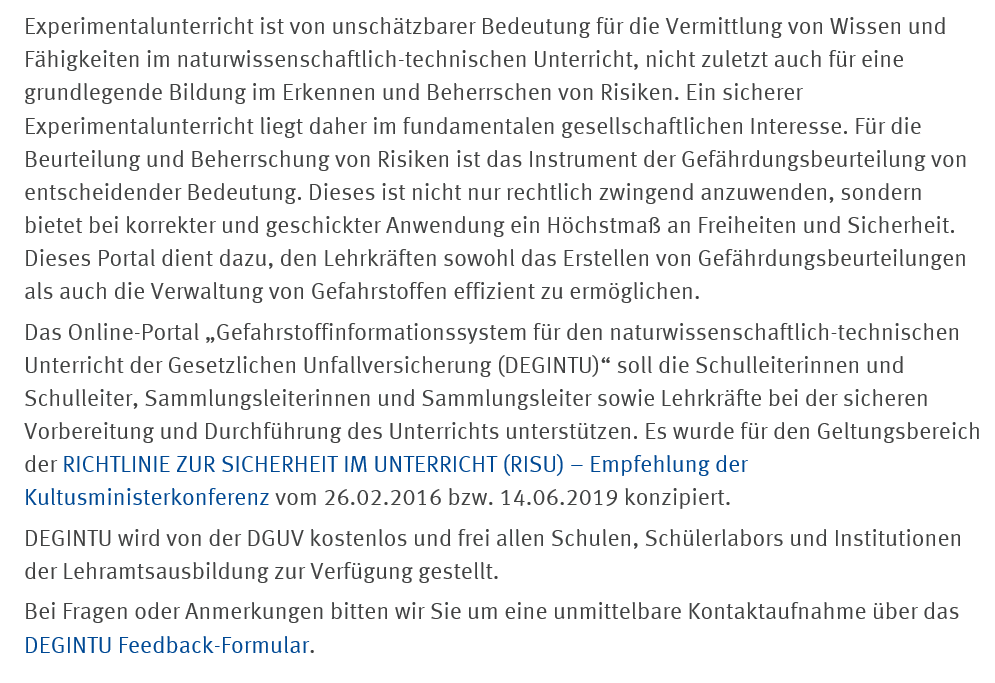 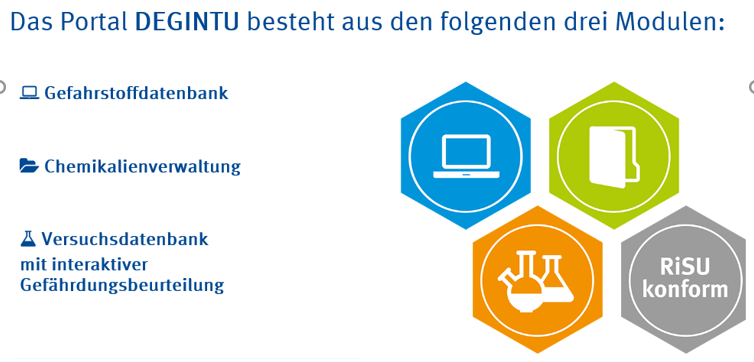 Quelle: https://degintu.dguv.de/login Gefahrstoffverzeichnis gemäß „Richtlinie zur Sicherheit im Unterricht“ (I-3.2.3 Gefahrstoffverzeichnis) (z. B. Chemie, Biologie, Physik, Kunst, Werken, Hauswirtschaft)Gefahrstoffverzeichnis gemäß „Richtlinie zur Sicherheit im Unterricht“ (I-3.2.3 Gefahrstoffverzeichnis) (z. B. Chemie, Biologie, Physik, Kunst, Werken, Hauswirtschaft)Gefahrstoffverzeichnis gemäß „Richtlinie zur Sicherheit im Unterricht“ (I-3.2.3 Gefahrstoffverzeichnis) (z. B. Chemie, Biologie, Physik, Kunst, Werken, Hauswirtschaft)Gefahrstoffverzeichnis gemäß „Richtlinie zur Sicherheit im Unterricht“ (I-3.2.3 Gefahrstoffverzeichnis) (z. B. Chemie, Biologie, Physik, Kunst, Werken, Hauswirtschaft)Bezeichnung des Gefahrstoffes / der GefahrstoffzubereitungEinstufungGefahrensymbolH- und P-SätzeMengenhinweiseArbeitsbereichGefahrstoffverzeichnis gemäß „Richtlinie zur Sicherheit im Unterricht“ (I-3.2.3 Gefahrstoffverzeichnis) (z. B. Chemie, Biologie, Physik, Kunst, Werken, Hauswirtschaft)Gefahrstoffverzeichnis gemäß „Richtlinie zur Sicherheit im Unterricht“ (I-3.2.3 Gefahrstoffverzeichnis) (z. B. Chemie, Biologie, Physik, Kunst, Werken, Hauswirtschaft)Gefahrstoffverzeichnis gemäß „Richtlinie zur Sicherheit im Unterricht“ (I-3.2.3 Gefahrstoffverzeichnis) (z. B. Chemie, Biologie, Physik, Kunst, Werken, Hauswirtschaft)Gefahrstoffverzeichnis gemäß „Richtlinie zur Sicherheit im Unterricht“ (I-3.2.3 Gefahrstoffverzeichnis) (z. B. Chemie, Biologie, Physik, Kunst, Werken, Hauswirtschaft)Bezeichnung des Gefahrstoffes / der GefahrstoffzubereitungEinstufungGefahrensymbolH- und P-SätzeMengenhinweiseArbeitsbereich